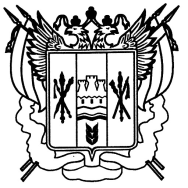 РОССИЯ
РОСТОВСКАЯ ОБЛАСТЬ ЕГОРЛЫКСКИЙ РАЙОН
АДМИНИСТРАЦИЯ ШАУМЯНОВСКОГО СЕЛЬСКОГО ПОСЕЛЕНИЯПОСТАНОВЛЕНИЕ  13 октября   2014г                                № 72                                        х. Шаумяновский«Об утверждении плана мероприятийпо противодействию нелегальной миграциина территории Шаумяновского сельского поселения на 2015-2017 годы»  В целях реализации Указа Президента Российской Федерации    от 11.12.2010 № 1535 «О дополнительных мерах по обеспечению правопорядка граждан в Российской Федерации»,  положений Указа Президента Российской Федерации от 07.05.2012 № 602 «Об обеспечении межнационального согласия» и Федерального закона от 22.10.2013 № 284-ФЗ руководствуясь Уставом муниципального образования «Шаумяновское сельское поселение» постановляет:1. Утвердить план мероприятий по противодействию нелегальной миграции на территории Шаумяновского сельского поселения на 2015-2017 годы, согласно приложению 1 и 2.2. Настоящее постановление вступает в силу со дня его официального обнародования.3. Контроль за выполнением настоящего постановления оставляю за собой.Глава Шаумяновскогосельского поселения                                                       С.Л.Аванесян                                                                                                    Приложение 1                                                                             К постановлению Администрации                                                                          Шаумяновского сельского поселения                                                                                  от 13.10.2014 №13План мероприятий по противодействию нелегальноймиграции на 2015-2017 годы1.  Характеристика проблемыНеконтролируемая миграция способствует усилению националистических настроений, политического и религиозного насильственного экстремизма, этносепаратизма и создает условия для возникновения конфликтов.Исполнение запланированных мероприятий необходимо для:- исключение случаев проявления социальной, расовой, национальной и религиозной розни;- минимизация фактов проявления превосходства либо неполноценности человека по признаку его социально расовой, национальной, религиозной или языковой принадлежности или отношения к религии;- исключения случаев нарушения прав, свобод и интересов человека и гражданина в зависимости от его социально расовой, национальной, религиозной или языковой принадлежности или отношения к религии;- выявлению и пресечению деятельности этнических преступных группировок, используемых в террористических целях.2.  Цели и задачи мероприятийОсновными целями плана мероприятий являются:- обеспечение эффективного регулирования внешней миграции на территории сельского поселения, соответствия параметров стратегии социально-экономического и демографического развития сельского поселения;- противодействия незаконной миграции.Условиями достижения целей плана мероприятий является решение следующих задач:- формирование полной, достоверной, оперативной и актуальной информации о перемещении иностранных граждан;- сокращение преступлений, совершенных иногородними и иностранными гражданами;- обеспечение противодействия коррупции при оказании государственных услуг и исполнения государственных функций в сфере миграции;Реализацию мероприятий предполагается осуществить в течении 3-х лет (2015-2017 годы) без разделения на этапы, поскольку меры по профилактике правонарушений и борьбе с преступностью необходимо осуществлять постоянно.Для достижения поставленных целей плана мероприятий предусмотрено обеспечение условий для решения вопросов регулирования внешней миграции в соответствии с действующим  законодательством Российской Федерации и международных обязательств Российской федерации в сфере миграции.3.  Ожидаемые результатыРеализация плана позволит:- обеспечить органы местного самоуправления объективной информацией об объемах и структуре миграционных потоков с целью принятия адекватных мер по регулированию миграционных процессов;- снизить риск возникновения конфликтных ситуаций среди населения сельского поселения в результате миграции.4.  Перечень мероприятийСистема плана мероприятий представляет собой комплекс согласованных мер, призванных обеспечить осуществление цели и задач. Мероприятия спланированы в соответствии с требованиями законодательных актов Российской Федерации в сфере миграции, Концепции регулирования миграционных процессов, одобренных Правительством Российской Федерации.Основные мероприятия включают:- проведение мониторинга миграционной ситуации в сельском поселении с учетом оценки и анализа сложившейся обстановки;- осуществления комплекса мероприятий по выявлению и пресечению нарушений миграционного законодательства;- формирование общественного мнения, способствующего адаптации и интеграции законных мигрантов и пресечению нелегальной миграции.5.  Сроки реализацииСрок реализации плана мероприятий – с 2015 по 2017 год.6.  Описание последствийОсновной социально-экономический эффект от реализации плана мероприятий состоит в повышении эффективной работы администрации Шаумяновского сельского поселения  Егорлыкского  района (далее – администрация сельского поселения) и правоохранительных органов по сохранению стабильной, прогнозируемой и управляемой миграционной ситуации в сельском поселении, а также формированию у жителей терпимого отношения к мигрантам.Сохранение стабильности миграционной ситуации позволит успешно решать социально-экономические задачи, станет благоприятным фактором для успешного развития экономики сельского поселения и решения острых социальных проблем.                                                                                                                                     Приложение 2                                                                                                                                                                                            к постановлению Администрации                                                                          Шаумяновского сельского поселения                                                                                  от 13.10.2014 № 72Мероприятия по противодействию нелегальной миграции на 2015-2017 годы№ п\пНаименование мероприятияСрок исполненияисполнитель1Проведение мониторинга и оценки миграционной ситуации на территории сельского поселения и подготовка предложений по ее стабилизации2015-2017 годыАдминистрация сельского поселения2Проведение работы по разъяснению работодателям и иностранным гражданам порядка осуществления временной трудовой деятельности на территории сельского поселения2015-2017 годыАдминистрация сельского поселения3Проведение мероприятий по выявлению   фактов использования предприятиями, организациями и индивидуальными предпринимателями труда незаконных мигрантов и иностранных граждан осуществляющих трудовую деятельность без соответствующего разрешения2015-2017 годыАдминистрация сельского поселения совместно с сотрудниками ОМВД и (или) УФМС(по согласованию)4Проведение анализа миграционной правоприменительной практики на основе изучения (мониторинга) применения федеральных законов и других нормативно правовых актов, регулирующих отношения в сфере миграции2015-2017 годыАдминистрация сельского поселения6Обеспечение  контроля  за эксплуатацией и содержанием жилищного фонда. Принятие мер по исключению возможности проникновения в пустующие здания и незаконного  проживания в них  иностранных граждан2015-2017 годыАдминистрация сельского поселения7Обеспечить в установленном порядке уведомление органов миграционной службы о прибытии иностранных граждан на территорию сельского поселения2015-2017 годыАдминистрация сельского поселения8В целях реализации положений миграционного законодательства, профилактики террористической, экстремистской и иной противоправной деятельности, осуществлять комплекс мероприятий по проверке нахождения на территории и в окружении объектов возможных террористических устремлений иностранных граждан и граждан из регионов с нестабильной социально - политической обстановкой2015-2017 годыАдминистрация сельского поселения совместно с сотрудниками ОМВД(по согласованию)9Организация и проведение мероприятий, направленных на формирование духовно-нравственных ценностей, правовое, патриотическое воспитание.2015 -2017 годыАдминистрация сельского поселения10Информирование граждан с использованием средств массовой информации, памяток о действиях при возникновении угрозы экстремистских и террористических актов в местах массового пребывания людей2015-2017 годыАдминистрация сельского поселения11установление надлежащего взаимодействия и систематического обмена информацией между   подразделениями органов внутренних дел, миграционной службы и иными заинтересованными структурами по вопросам межэтнических отношений и противодействия незаконной миграции; 2015-2017 годыАдминистрация сельского поселения